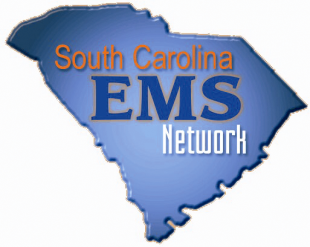 Upstate EMS Council, Inc.121Interstate BoulevardSuite 5-B(864) 289-01121SC   Management Association(803) 794-3940Pee Dee Regional EMS Inc.1314 (843) 662-5771Lowcountry Regional  Council237 Oakland DriveWalterboro, SC   29488(843) 529-0977SC  Association(803) 794-7093SC Department of Health andEnvironmental ControlDivision of (803) 545-4204SC  Of Emergency PhysiciansAttn: Joy ZimmerDept. of Emergency Medicine5 Medical Park, (803) 434-6690SC  Educators Association(843) 525-40062017 SC Emergency Care Symposium3201 Leaphart Road – W. Columbia, SC 29169 (803) 794-3940www.scemsnetwork.orgTO:		Licensed EMS Services		Hospital Emergency Departments		Medical Control Physicians		Educational FacilitiesRE:		2021 Award NominationsEach year at the South Carolina Emergency Care Symposia Awards Ceremony, special recognition is given to members of the EMS Community.  Awards are presented to those EMS professionals who have distinguished themselves during the previous year (2021).Take a moment to review the attached list of awards and the criteria for each.  There are so many deserving individuals and services in South Carolina, I am sure you will know someone deserving of at least one award.The rules are simple and the directions are easy to follow.  Acknowledge someone you know that went the extra mile, served beyond the call of duty, or simply sets an example of what EMS is all about.The deadline for Nominations is Friday, January 31, 2022.Good luck and we’ll see you in Myrtle Beach March 9-13!SOUTH CAROINA EMS AWARDS PROGRAMNOMINATION FACE SHEET(Must be included with Application Packet)NOMINEE’S NAME____________________________________________________________MAILING ADDRESS___________________________________________________________TELEPHONE (____)   ___________________________________________________________STATE CERTIFIED EMT?               YES________  NO________     #:____________________CERTIFICATION LEVEL                 EMT-B________   EMT-1_________  EMT-P_________NOMINEE’S PRIMARY OCCUPATION IF OTHER THAT EMS______________________________________________________________________________________________________NOMINEE’S EMS AGENCY  (Include address, phone number, and description of nominee’s duties)____________________________________________________________________________________________________________________________________________________________________________________________________________________________________INDICATE FOR WHICH AWARD THIS NOMINATION IS BEING SUBMITTED:EMT  of the Year									____________EMT-1 of the Year									____________Paramedic of the Year								____________System of the Year-small (less than 2000 calls)					____________System of the Year-large (more than 2000 calls)                				____________Director of the Year									____________Emergency Nurse of the Year							____________Medical Control Physician of the Year						____________Jack Niles										____________EMS Telecommunicator of the Year							____________PIER Award for Public Information & Education in EMS				____________Warren D. McBride		                             					____________Curtis P. Artz									____________H. Dean Douglas South Carolina EMS Advocate of the Year 			___________SEND THE NOMINATIONS IN TIME TO ARRIVE NO LATER THAN  January 31, 2022	e-mail to: mself@pdrems.com YOUR NAME_________________________________________________________________MAILING ADDRESS___________________________________________________________                                    ___________________________________________________________PHONE  (DAY)         (____)_____________________   (NIGHT)________________________YOUR RELATIONSHIP TO NOMINEE____________________________________________	2020 AWARD DESCRIPTIONS AND SPECIFIC CRITERIAEMT OF THE YEAR AWARDCriteria:  Presented to an EMT who has contributed most significantly to EMS at the community, state and/or national level.  This award is not for heroic acts.  Eligibility:  Any EMTNominated By:  AnyoneWho Selects the Recipient:  Awards CommitteeAward Given:  PlaqueWhen Given:  Annual Awards CeremonyEMT-I or AEMT OF THE YEAR AWARDCriteria:  EMT-I/AEMT who has contributed most significantly to EMS at the community, state or national level.  This award is not for heroic acts.  Eligibility:  EMT-I/AEMT only.  Open only to those individuals whose primary responsibility is providing direct patient care.  Nominated By:  AnyoneWho Selects the Recipient:  Awards CommitteeAward Given:  PlaqueWhen Given:  Annual Awards CeremonyPARAMEDIC OF THE YEAR AWARDCriteria:  Paramedic who has contributed most significantly to EMS at the community, state or national level.  This award is not for heroic acts.  Eligibility:  Paramedics only.  Open only to those individuals whose primary responsibility is providing direct patient care.  Nominated By:  AnyoneWho Selects the Recipient:  Awards CommitteeAward Given:  PlaqueWhen Given:  Annual Awards CeremonySYSTEM OF THE YEAR AWARD (Category I – Small)Criteria:  Ambulance service which exemplifies outstanding professionalism and service to its community.  Examples of these contributions might include any of the following.  Exceptional programs/results in training of personnel.  Significant awareness by the community of importance of your local EMS system and/or professionalism of system of employees from:Letters from patientsLocal government supportLocal media Award received, etc.Significant contribution to citizen awareness for injury prevention, EMS access, and EMS career opportunities through:School programsBusiness supportHealth fairs, etc.  Eligibility:  Any ambulance service that made less than 2,000 calls during the previous year. Nominated By:  AnyoneWho Selects Recipient:  Awards CommitteeAward Given:  PlaqueWhen Given:  Annual Awards CeremonySYSTEM OF THE YEAR AWARD (Category II – Large)Criteria:  Ambulance service which exemplifies outstanding professionalism and service to its community.  Examples of these contributions might include any of the following.  Exceptional programs/results in training of personnel.  Significant awareness by the community of importance of your local EMS system and/or professionalism of system of employees from:Letters from patientsLocal government supportLocal media Award received, etc.Significant contribution to citizen awareness for injury prevention, EMS access, and EMS career opportunities through:School programsBusiness supportHealth fairs, etc.  Eligibility:  Any ambulance service that made more than 2,000 calls during the previous year. Nominated By:  AnyoneWho Selects Recipient:  Awards CommitteeAward Given:  PlaqueWhen Given:  Annual Awards CeremonyDIRECTOR OF THE YEAR AWARD                    Criteria:  EMS/RS Director who has contributed most significantly to EMS at the community, state, or national level.                                  Eligibility:  Open to any director of a licensed ambulance service – paid or volunteer. Nominated By:  AnyoneWho Selects Recipient:  Awards CommitteeAward Given:  PlaqueWhen Given:  Annual Awards CeremonyEMERGENCY NURSE OF THE YEAR AWARD             Criteria:  EMS nurse who has contributed most significantly to EMS at the community, state, or national level.                                 Eligibility:  Open to any nurse involved with EMS.                              Nominated By:  AnyoneWho Selects Recipient:  Awards CommitteeAward Given:  PlaqueWhen Given:  Annual Awards  CeremonyMEDICAL CONTROL PHYSICIAN OF THE YEAR         Criteria:  Medical control physician who has contributed most significantly to EMS at the community, state, or national level.                                  Eligibility:  Open to any medical control physician.  Nominated By:  AnyoneWho Selects Recipient:  Awards CommitteeAward Given:  PlaqueWhen Given:  Annual Awards CeremonyEMS EDUCATORS AWARD - JACK NILES AWARD FOR EXCELLENCE IN EDUCATIONCriteria:  Presented to that individual who has demonstrated outstanding contribution to the improvement of EMS through education and training of the community and/or EMS providers.  Eligibility:  Any individual involved in improvement of EMS through educational goals. Must be certified as an EMT, EMT-I/AEMT or Paramedic Instructor.Nominated By:  AnyoneWho Selects Recipient:  Awards CommitteeAward Given:  PlaqueWhen Given:  Annual Awards CeremonyEMS TELECOMMUNICATOR OF THE YEARCriteria:  Presented to that individual who has contributed most effectively to the dispatch operation of an EMS provider.  Not to be used for heroic actions.                        Eligibility:  Must work or volunteer to dispatch EMS among other duties.                                                                                       Who Selects Recipient:  Awards CommitteeAward Given:  PlaqueWhen Given:  Annual Awards CeremonyPIER AWARD FOR PUBLIC INFORMATION AND EDUCATION IN EMSCriteria:  The candidates will submit examples of their work over the past 12-                       Months as follows:Public Relations The presentation should be on what your service did to make known EMS in the community.  Documentation of Public Relations Events you had for the current year.  Pictures of related events.How did you let the public know about your service?Education:What type of events did you do to teach the public about safety, drug use, drinking or driving, car seat safety and other injury prevention programs?Participation in 3D Week, EMS Week, or other related educational activities.  Public Information /  Other:Present/list any other items, events activities showing your participation in PIER activities.  Active Public Information Officer on staff or dedicated to the service and/or organization.  Documentation of public information classes or training as conducted for staff or other public safety agencies.  Eligibility:  Any EMS service.Nominated:  AnyoneWho Selects Recipient:  Awards CommitteeAward Given:  Plaque (One for a large service (more than 2,000 calls in the previous year), and one for a small service (less than 2,000 calls in the previous year)When Given:  Annual Awards CeremonyWARREN D. MCBRIDE AWARDCriteria:  Presented to that individual who has demonstrated outstanding contribution to the improvement of EMS through a continuing long-term commitment to the citizens of South Carolina.   Eligibility:  Any individual involved in improvement of EMS.  Normally administrative and not required to be a direct patient care provider.                            Who Selects Recipient:  EMS AssociationAward Given:  PlaqueWhen Given:  Annual Awards CeremonyCURTIS P. ARTZ AWARD     (The Curtis P. Artz Memorial Award is presented only if there is a nominee who meets the specific criteria listed)        Criteria:   Does the situation or incident being cited deal with a person’s or group of peoples’ primary performance as an emergency medical care professional?Do the actions of the nominee(s) exceed the normal expectations of others holding equivalent certifications and faced with a similar situation?Did the nominee(s) subject himself/herself to unusual risks in an effort to render urgently needed medical care to the patient(s)?Was the risk, if any, necessary in terms of the severity of the situation?  In other words, did the nominee(s) assess the overall situation and then knowingly accept the risk for the sake of caring for the patient?Is the supporting documentation adequate to confirm and substantiate the reason for nomination?Eligibility:  Any prehospital provider, EMT (all levels), dispatcher, first responder, registered nurses or physician in a prehospital setting.              Nominated By:  AnyoneWho Selects Recipient:  Lowcountry EMS BoardAward Given:  PlaqueWhen Given:  Annual Awards Ceremony*Note:  The award is not given based on the degree of blind risk taken by someone, but on a well thought out response to a medical emergency in the field where the situation at hand required extraordinary performance in order to save life, limb and/or eyesight and where an option not to act could have been exercised.  Curtis P. Artz, M.D., Memorial AwardAward CriteriaThe Curtis P. Artz Award was established as a memorial to the outstanding role Dr. Artz played in the establishment of emergency medical services in South Carolina. Dr. Artz, who died in 1977, was nationally recognized for his role in establishing regional burn centers and trauma centers and was acclaimed as one of the world’s leading authorities in that field. Dr. Artz was also instrumental in the establishment of the regional EMS system in the Lowcountry and served as Chairman of the Board of Directors for the Lowcountry Regional EMS Council and as Chairman of the Department of Surgery at the Medical University of South Carolina. The award was presented for the first time in 1978 for the purpose of recognizing outstanding performance, above and beyond the call of duty, in the field of emergency medicine. Each year, the Board of Directors of the Lowcountry Regional EMS Council presents the Curtis P. Artz Memorial Award to an individual, or group of individuals, who perform above and beyond the level normally expected of a similarly trained individual in rendering direct emergency medical care to a patient.  While many persons are deeply involved in the various areas of emergency medicine, it is those persons who take the patient care to the field that make EMS the lifesaving service that it is. For this reason, it is the EMS personnel who work the “streets” whom we wish to recognize and honor with this award. Nominations for this award are evaluated based on the following criteria: 1. Does the situation or incident being cited deal with a person’s or group of peoples’ primary performance as an emergency medical care professional? 2. Do the actions of the nominee(s) exceed the normal expectations of others holding equivalent certifications and faced with a similar situation? 3. Did the nominee(s) subject himself/herself to unusual risks in an effort to render urgently needed medical care to the patient(s)?4. Was the risk, if any, necessary in terms of the severity of the situation? In other words, did the nominee(s) assess the overall situation and then knowingly accept the risk for the sake of caring for the patient? 5. Is the supporting documentation adequate to confirm and substantiate the reason for nomination? Note: The award is not given based on the degree of blind risk taken by someone, but on a well thought out response to a medical emergency in the field where the situation at hand required extraordinary performance in order to save life, limb and/or eyesight and where an option not to act could have been exercised. The Curtis P. Artz Memorial Award is presented only if there is a nominee who meets the specific criteria listed above.H. Dean Douglas South Carolina EMS Advocate of the Year Criteria:Significant efforts to educate and build foundational relationships with elected government leaders in South Carolina.Serving and engaging South Carolina EMS professionals through advocacy activities.Impacting South Carolina professionals in which ones abilities to grow personally and professionally are fostered through advocacy.Actively pursuing quality patient care and outcomes via advocacy efforts.Is the supporting documentation adequate to confirm and substantiate the reason for nomination?Eligibility: Any prehospital provider, EMT (all levels), Telecomunicator, EMR, Registered Nurse or Physician in a prehospital setting.Nominated By: AnyoneWho Selects Recipient: S.C. EMS AssociationAward Given: Plaque on behalf of the S.C. EMS AssociationWhen Given: Annual Awards CeremonyThe H. Dean Douglas South Carolina EMS Advocate of the Year Award is presented only if there is a nominee who meets the specific criteria listed above.EMS AWARDS PROGRAM RULES AND CRITERIAGENERAL GUIDANCEPersons preparing nominations are advised that, although not strictly required, supporting documentation and a complete application are virtual requirements for a successful nomination.  Submitting only the face sheet, or a single page document in support of a nomination, rarely results in a favorable outcome.  Applicants are encouraged to be creative in using the space allowed, and to begin early to collect supporting documents, press clippings, etc.  A suggestion for applicants is to try to present the candidate(s) strengths according to the four scoring criteria in the first three to six pages, and to then document this information with photographs, copies of the proclamations and certificates, press clippings, and letters of support in the remaining pages.  By creatively positioning several photos or clippings, the applicant can save space and maximize the information presented to the reader.  Applicants are cautioned that photos which are illegible or indecipherable by the readers may be worse than no copy at all.  The readers may not know the candidate, therefore, be as all-inclusive as possible by concisely presenting the important information that will lead to a high score.  All information should support a candidate for deeds or valor that took place during 2020.  AWARDS CRITERIAPAGE LIMIT:		Nominations shall not exceed 10 pages, plus the Nomination Face Sheet.FORMAT: 		All nominations of individuals should include a resume not to exceed two			pages in length.  The remaining information should address the criteria as 				indicated for the award.DEADLINE:	All nominations must be received no later than January 31, 2022 by email to: mself@pdrems.com* All award nominations that are not submitted in the above format, will be returned to        the sender.                                 JUDGING:	Awards which are decided by the Awards Committee will be objectively scored according to criteria.  A panel of no less than three members will make all decisions, and the decision of the panel is final.  All nominations are scored on a zero to ten-point range with criteria categories.  Applicants are urged to address all categories to receive the maximum possible point score.The four categories are:Individual1.	What has the individual accomplished to improve EMS?2.	Community involvement of the individual.3.	Credentials or awards.4.	Letters of recommendation.Service1.	Improvement of service over the last year.2.	Community involvement of the service.3.	Credentials or awards of service.4.	Letters of recommendations.A perfect nomination would receive a score of 40 points from each reader.LIMITS ON		An individual can only be considered for one award annually amongNOMINATIONS	those decided by the Awards Committee.  In the event that a person isAND AWARDS:	nominated for more than one award, that person’s nomination will be assigned to one award category only.  Such assignment is not an implied or expressed decision to present the award to the person.RESUBMISSIONS:	Unsuccessful nominations previously submitted must be completely updated before being re-submitted.  Care must also be taken to assure that letters of support refer to the award for which the person is being nominated.  A nomination for the EMT of the Year Award, for example, must not contain year-old letters taken from a nomination for another award.